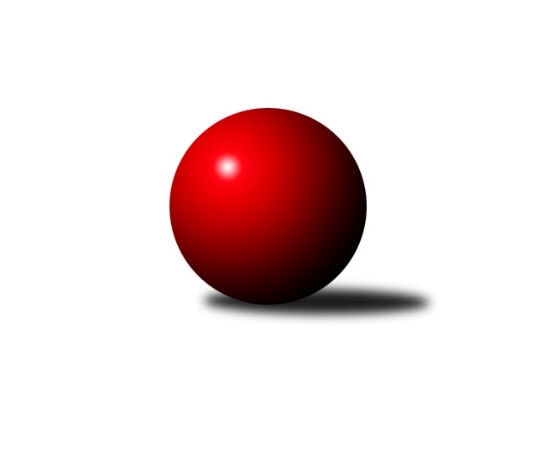 Č.22Ročník 2012/2013	23.5.2024 2. KLM B 2012/2013Statistika 22. kolaTabulka družstev:		družstvo	záp	výh	rem	proh	skore	sety	průměr	body	plné	dorážka	chyby	1.	KK Moravská Slávia Brno ˝B˝	22	15	1	6	124.0 : 52.0 	(326.0 : 202.0)	3303	31	2192	1111	13.7	2.	HKK Olomouc ˝A˝	22	14	3	5	105.0 : 71.0 	(278.5 : 249.5)	3290	31	2188	1102	16.2	3.	KK Zábřeh	22	14	2	6	104.5 : 71.5 	(287.5 : 240.5)	3354	30	2208	1146	16.9	4.	KK Vyškov	22	13	2	7	105.0 : 71.0 	(283.5 : 244.5)	3345	28	2201	1144	17	5.	KK Blansko	22	12	3	7	93.5 : 82.5 	(262.5 : 265.5)	3222	27	2152	1070	24	6.	TJ Opava˝A˝	22	12	2	8	97.5 : 78.5 	(277.0 : 251.0)	3321	26	2195	1126	20	7.	KK Slovan Rosice	22	12	2	8	90.0 : 86.0 	(252.5 : 275.5)	3252	26	2180	1072	23.4	8.	SKK Hořice	22	9	4	9	88.0 : 88.0 	(272.0 : 256.0)	3282	22	2182	1099	21.1	9.	TJ Prostějov ˝A˝	22	7	1	14	73.0 : 103.0 	(245.0 : 283.0)	3251	15	2177	1074	23.8	10.	TJ Lokomotiva Česká Třebová	22	6	1	15	65.5 : 110.5 	(224.0 : 304.0)	3220	13	2169	1051	22	11.	KK Šumperk˝A˝	22	3	2	17	57.0 : 119.0 	(240.5 : 287.5)	3237	8	2170	1066	22.5	12.	KK Moravská Slávia Brno ˝A˝	22	3	1	18	53.0 : 123.0 	(219.0 : 309.0)	3200	7	2147	1053	23Tabulka doma:		družstvo	záp	výh	rem	proh	skore	sety	průměr	body	maximum	minimum	1.	KK Moravská Slávia Brno ˝B˝	11	11	0	0	77.5 : 10.5 	(188.5 : 75.5)	3581	22	3671	3452	2.	KK Blansko	11	9	2	0	61.5 : 26.5 	(150.5 : 113.5)	3304	20	3375	3210	3.	HKK Olomouc ˝A˝	11	8	1	2	56.0 : 32.0 	(143.5 : 120.5)	3362	17	3457	3242	4.	KK Zábřeh	11	7	2	2	56.5 : 31.5 	(147.0 : 117.0)	3310	16	3416	3234	5.	SKK Hořice	11	7	2	2	53.0 : 35.0 	(142.0 : 122.0)	3260	16	3334	3183	6.	KK Slovan Rosice	11	7	1	3	47.0 : 41.0 	(126.5 : 137.5)	3353	15	3431	3295	7.	KK Vyškov	11	5	0	6	49.0 : 39.0 	(140.0 : 124.0)	3304	10	3427	3162	8.	TJ Opava˝A˝	11	5	0	6	46.0 : 42.0 	(135.0 : 129.0)	3216	10	3309	3139	9.	TJ Prostějov ˝A˝	11	4	1	6	40.5 : 47.5 	(126.0 : 138.0)	3211	9	3298	3105	10.	TJ Lokomotiva Česká Třebová	11	3	1	7	35.0 : 53.0 	(112.0 : 152.0)	3381	7	3476	3271	11.	KK Šumperk˝A˝	11	1	2	8	33.0 : 55.0 	(128.0 : 136.0)	3132	4	3299	3049	12.	KK Moravská Slávia Brno ˝A˝	11	1	0	10	25.0 : 63.0 	(109.5 : 154.5)	3328	2	3370	3237Tabulka venku:		družstvo	záp	výh	rem	proh	skore	sety	průměr	body	maximum	minimum	1.	KK Vyškov	11	8	2	1	56.0 : 32.0 	(143.5 : 120.5)	3349	18	3567	3223	2.	TJ Opava˝A˝	11	7	2	2	51.5 : 36.5 	(142.0 : 122.0)	3332	16	3459	3206	3.	HKK Olomouc ˝A˝	11	6	2	3	49.0 : 39.0 	(135.0 : 129.0)	3283	14	3430	3090	4.	KK Zábřeh	11	7	0	4	48.0 : 40.0 	(140.5 : 123.5)	3359	14	3517	3229	5.	KK Slovan Rosice	11	5	1	5	43.0 : 45.0 	(126.0 : 138.0)	3242	11	3394	3073	6.	KK Moravská Slávia Brno ˝B˝	11	4	1	6	46.5 : 41.5 	(137.5 : 126.5)	3309	9	3653	3092	7.	KK Blansko	11	3	1	7	32.0 : 56.0 	(112.0 : 152.0)	3214	7	3351	3107	8.	SKK Hořice	11	2	2	7	35.0 : 53.0 	(130.0 : 134.0)	3284	6	3420	3098	9.	TJ Prostějov ˝A˝	11	3	0	8	32.5 : 55.5 	(119.0 : 145.0)	3255	6	3502	3097	10.	TJ Lokomotiva Česká Třebová	11	3	0	8	30.5 : 57.5 	(112.0 : 152.0)	3204	6	3366	3097	11.	KK Moravská Slávia Brno ˝A˝	11	2	1	8	28.0 : 60.0 	(109.5 : 154.5)	3198	5	3446	3031	12.	KK Šumperk˝A˝	11	2	0	9	24.0 : 64.0 	(112.5 : 151.5)	3247	4	3440	3127Tabulka podzimní části:		družstvo	záp	výh	rem	proh	skore	sety	průměr	body	doma	venku	1.	KK Zábřeh	11	8	2	1	58.5 : 29.5 	(149.5 : 114.5)	3371	18 	4 	2 	0 	4 	0 	1	2.	KK Blansko	11	8	2	1	53.5 : 34.5 	(144.0 : 120.0)	3218	18 	5 	1 	0 	3 	1 	1	3.	KK Moravská Slávia Brno ˝B˝	11	8	1	2	61.5 : 26.5 	(162.5 : 101.5)	3291	17 	6 	0 	0 	2 	1 	2	4.	KK Slovan Rosice	11	7	2	2	52.0 : 36.0 	(129.0 : 135.0)	3276	16 	4 	1 	0 	3 	1 	2	5.	TJ Opava˝A˝	11	7	1	3	53.5 : 34.5 	(145.0 : 119.0)	3344	15 	2 	0 	3 	5 	1 	0	6.	KK Vyškov	11	6	1	4	50.0 : 38.0 	(137.0 : 127.0)	3326	13 	1 	0 	4 	5 	1 	0	7.	SKK Hořice	11	4	3	4	44.0 : 44.0 	(136.0 : 128.0)	3312	11 	3 	2 	1 	1 	1 	3	8.	HKK Olomouc ˝A˝	11	4	3	4	43.0 : 45.0 	(129.0 : 135.0)	3304	11 	3 	1 	2 	1 	2 	2	9.	TJ Lokomotiva Česká Třebová	11	2	1	8	31.0 : 57.0 	(111.5 : 152.5)	3281	5 	1 	1 	4 	1 	0 	4	10.	TJ Prostějov ˝A˝	11	2	0	9	28.5 : 59.5 	(110.0 : 154.0)	3234	4 	1 	0 	4 	1 	0 	5	11.	KK Šumperk˝A˝	11	1	0	10	29.5 : 58.5 	(123.5 : 140.5)	3282	2 	0 	0 	5 	1 	0 	5	12.	KK Moravská Slávia Brno ˝A˝	11	1	0	10	23.0 : 65.0 	(107.0 : 157.0)	3245	2 	0 	0 	5 	1 	0 	5Tabulka jarní části:		družstvo	záp	výh	rem	proh	skore	sety	průměr	body	doma	venku	1.	HKK Olomouc ˝A˝	11	10	0	1	62.0 : 26.0 	(149.5 : 114.5)	3303	20 	5 	0 	0 	5 	0 	1 	2.	KK Vyškov	11	7	1	3	55.0 : 33.0 	(146.5 : 117.5)	3373	15 	4 	0 	2 	3 	1 	1 	3.	KK Moravská Slávia Brno ˝B˝	11	7	0	4	62.5 : 25.5 	(163.5 : 100.5)	3362	14 	5 	0 	0 	2 	0 	4 	4.	KK Zábřeh	11	6	0	5	46.0 : 42.0 	(138.0 : 126.0)	3330	12 	3 	0 	2 	3 	0 	3 	5.	TJ Prostějov ˝A˝	11	5	1	5	44.5 : 43.5 	(135.0 : 129.0)	3262	11 	3 	1 	2 	2 	0 	3 	6.	SKK Hořice	11	5	1	5	44.0 : 44.0 	(136.0 : 128.0)	3273	11 	4 	0 	1 	1 	1 	4 	7.	TJ Opava˝A˝	11	5	1	5	44.0 : 44.0 	(132.0 : 132.0)	3285	11 	3 	0 	3 	2 	1 	2 	8.	KK Slovan Rosice	11	5	0	6	38.0 : 50.0 	(123.5 : 140.5)	3246	10 	3 	0 	3 	2 	0 	3 	9.	KK Blansko	11	4	1	6	40.0 : 48.0 	(118.5 : 145.5)	3240	9 	4 	1 	0 	0 	0 	6 	10.	TJ Lokomotiva Česká Třebová	11	4	0	7	34.5 : 53.5 	(112.5 : 151.5)	3210	8 	2 	0 	3 	2 	0 	4 	11.	KK Šumperk˝A˝	11	2	2	7	27.5 : 60.5 	(117.0 : 147.0)	3200	6 	1 	2 	3 	1 	0 	4 	12.	KK Moravská Slávia Brno ˝A˝	11	2	1	8	30.0 : 58.0 	(112.0 : 152.0)	3176	5 	1 	0 	5 	1 	1 	3 Zisk bodů pro družstvo:		jméno hráče	družstvo	body	zápasy	v %	dílčí body	sety	v %	1.	Ondřej Němec 	KK Blansko  	18	/	20	(90%)	55.5	/	80	(69%)	2.	Martin Sitta 	KK Zábřeh 	18	/	22	(82%)	63	/	88	(72%)	3.	Jiří Vícha 	TJ Opava˝A˝ 	18	/	22	(82%)	63	/	88	(72%)	4.	Radek Havran 	HKK Olomouc ˝A˝ 	17	/	21	(81%)	55	/	84	(65%)	5.	Petr Pevný 	KK Vyškov 	17	/	22	(77%)	59.5	/	88	(68%)	6.	Zdeněk Švub 	KK Zábřeh 	17	/	22	(77%)	56.5	/	88	(64%)	7.	Miroslav Milan 	KK Moravská Slávia Brno ˝B˝ 	16	/	19	(84%)	55	/	76	(72%)	8.	Petr Bracek 	TJ Opava˝A˝ 	16	/	20	(80%)	46.5	/	80	(58%)	9.	Jaromír Šklíba 	SKK Hořice 	16	/	21	(76%)	57.5	/	84	(68%)	10.	Theodor Marančák 	TJ Lokomotiva Česká Třebová 	16	/	21	(76%)	52.5	/	84	(63%)	11.	Jiří Němec 	HKK Olomouc ˝A˝ 	16	/	21	(76%)	50.5	/	84	(60%)	12.	Radek Kroupa 	SKK Hořice 	16	/	22	(73%)	55	/	88	(63%)	13.	Bronislav Diviš 	TJ Prostějov ˝A˝ 	16	/	22	(73%)	54.5	/	88	(62%)	14.	Milan Klika 	KK Moravská Slávia Brno ˝B˝ 	15	/	19	(79%)	49.5	/	76	(65%)	15.	Zdeněk Vránek 	KK Moravská Slávia Brno ˝B˝ 	15	/	20	(75%)	51.5	/	80	(64%)	16.	Josef Sitta 	KK Zábřeh 	15	/	22	(68%)	55	/	88	(63%)	17.	Petr Pospíšilík 	TJ Prostějov ˝A˝ 	14	/	20	(70%)	47.5	/	80	(59%)	18.	Štěpán Večerka 	KK Moravská Slávia Brno ˝B˝ 	13	/	17	(76%)	46	/	68	(68%)	19.	Pavel Palian 	KK Moravská Slávia Brno ˝B˝ 	13	/	17	(76%)	45.5	/	68	(67%)	20.	Jiří Trávníček 	KK Vyškov 	13	/	20	(65%)	43	/	80	(54%)	21.	Přemysl Žáček 	TJ Opava˝A˝ 	13	/	20	(65%)	40.5	/	80	(51%)	22.	Vojtěch Tulka 	SKK Hořice 	13	/	21	(62%)	44.5	/	84	(53%)	23.	Petr Mika 	KK Moravská Slávia Brno ˝B˝ 	12	/	17	(71%)	44.5	/	68	(65%)	24.	Lukáš Hlavinka 	KK Blansko  	12	/	17	(71%)	39.5	/	68	(58%)	25.	Luděk Rychlovský 	KK Vyškov 	12	/	20	(60%)	46.5	/	80	(58%)	26.	Eduard Varga 	KK Vyškov 	12	/	20	(60%)	43	/	80	(54%)	27.	Stanislav Žáček 	KK Moravská Slávia Brno ˝A˝ 	12	/	21	(57%)	48.5	/	84	(58%)	28.	Jiří Zemek 	KK Slovan Rosice 	12	/	21	(57%)	43	/	84	(51%)	29.	Michal Kellner 	KK Moravská Slávia Brno ˝A˝ 	11	/	21	(52%)	43	/	84	(51%)	30.	Ivo Fabík 	KK Slovan Rosice 	11	/	21	(52%)	41	/	84	(49%)	31.	Lukáš Horňák 	KK Zábřeh 	11	/	22	(50%)	43.5	/	88	(49%)	32.	Dalibor Dvorník 	KK Moravská Slávia Brno ˝A˝ 	11	/	22	(50%)	38	/	88	(43%)	33.	Petr Wolf 	TJ Opava˝A˝ 	10.5	/	17	(62%)	32.5	/	68	(48%)	34.	Karel Zubalík 	TJ Lokomotiva Česká Třebová 	10.5	/	21	(50%)	45.5	/	84	(54%)	35.	Erik Gordík 	KK Vyškov 	10	/	12	(83%)	33	/	48	(69%)	36.	Petr Streubel st.	KK Slovan Rosice 	10	/	17	(59%)	34.5	/	68	(51%)	37.	Jaroslav Sedlář 	KK Šumperk˝A˝ 	10	/	22	(45%)	45	/	88	(51%)	38.	Jiří Flídr 	KK Zábřeh 	10	/	22	(45%)	39.5	/	88	(45%)	39.	Petr Holanec 	TJ Lokomotiva Česká Třebová 	10	/	22	(45%)	39	/	88	(44%)	40.	Dalibor Matyáš 	KK Slovan Rosice 	9	/	17	(53%)	38	/	68	(56%)	41.	Jiří Zezulka 	HKK Olomouc ˝A˝ 	9	/	18	(50%)	36	/	72	(50%)	42.	Miroslav Znojil 	TJ Prostějov ˝A˝ 	9	/	20	(45%)	41	/	80	(51%)	43.	Jakub Flek 	KK Blansko  	9	/	22	(41%)	42.5	/	88	(48%)	44.	Jiří Baier 	SKK Hořice 	8	/	13	(62%)	30.5	/	52	(59%)	45.	Vladimír Konečný 	TJ Opava˝A˝ 	8	/	15	(53%)	33	/	60	(55%)	46.	Peter Zaťko 	KK Moravská Slávia Brno ˝B˝ 	8	/	18	(44%)	33	/	72	(46%)	47.	Marian Hošek 	HKK Olomouc ˝A˝ 	8	/	19	(42%)	33	/	76	(43%)	48.	Josef Touš 	KK Šumperk˝A˝ 	8	/	19	(42%)	31.5	/	76	(41%)	49.	Petr Havíř 	KK Blansko  	8	/	21	(38%)	38	/	84	(45%)	50.	Jan Pernica 	TJ Prostějov ˝A˝ 	7.5	/	18	(42%)	32	/	72	(44%)	51.	Martin Procházka 	KK Blansko  	7	/	12	(58%)	26	/	48	(54%)	52.	Jaromír Šula 	KK Slovan Rosice 	7	/	16	(44%)	29.5	/	64	(46%)	53.	Ivo Mrhal ml.	KK Šumperk˝A˝ 	7	/	17	(41%)	34.5	/	68	(51%)	54.	Ladislav Stárek 	HKK Olomouc ˝A˝ 	7	/	17	(41%)	32.5	/	68	(48%)	55.	Jiří Axman st.	KK Slovan Rosice 	7	/	21	(33%)	35.5	/	84	(42%)	56.	Pavel Dvořák 	KK Moravská Slávia Brno ˝A˝ 	7	/	21	(33%)	33	/	84	(39%)	57.	Miroslav Smrčka 	KK Šumperk˝A˝ 	7	/	21	(33%)	32.5	/	84	(39%)	58.	Michal Šic 	TJ Lokomotiva Česká Třebová 	6	/	15	(40%)	22	/	60	(37%)	59.	Martin Hažva 	SKK Hořice 	6	/	20	(30%)	30	/	80	(38%)	60.	Martin Honc 	KK Blansko  	6	/	21	(29%)	27	/	84	(32%)	61.	Marek Zapletal 	KK Šumperk˝A˝ 	5.5	/	19	(29%)	34	/	76	(45%)	62.	Marek Ollinger 	KK Zábřeh 	5.5	/	22	(25%)	30	/	88	(34%)	63.	Jaroslav Vymazal 	KK Šumperk˝A˝ 	5	/	10	(50%)	25	/	40	(63%)	64.	Matouš Krajzinger 	HKK Olomouc ˝A˝ 	5	/	11	(45%)	21	/	44	(48%)	65.	Miroslav Ptáček 	KK Slovan Rosice 	5	/	14	(36%)	23	/	56	(41%)	66.	Kamil Bednář 	KK Vyškov 	5	/	17	(29%)	22	/	68	(32%)	67.	Roman Flek 	KK Blansko  	4.5	/	10	(45%)	20.5	/	40	(51%)	68.	Kamil Bartoš 	HKK Olomouc ˝A˝ 	4	/	10	(40%)	18.5	/	40	(46%)	69.	Václav Kolář 	TJ Lokomotiva Česká Třebová 	4	/	12	(33%)	21	/	48	(44%)	70.	Miroslav Nálevka 	SKK Hořice 	4	/	15	(27%)	24	/	60	(40%)	71.	Martin Marek 	TJ Opava˝A˝ 	4	/	18	(22%)	30.5	/	72	(42%)	72.	Jan Petko 	KK Šumperk˝A˝ 	4	/	19	(21%)	30.5	/	76	(40%)	73.	Petr Černohous 	TJ Prostějov ˝A˝ 	3.5	/	12	(29%)	16.5	/	48	(34%)	74.	Jiří Chrastina 	KK Vyškov 	3	/	5	(60%)	12	/	20	(60%)	75.	Aleš Čapka 	TJ Prostějov ˝A˝ 	3	/	6	(50%)	13	/	24	(54%)	76.	Tomáš Misář 	TJ Lokomotiva Česká Třebová 	3	/	9	(33%)	14.5	/	36	(40%)	77.	Michal Smejkal 	TJ Prostějov ˝A˝ 	3	/	17	(18%)	25	/	68	(37%)	78.	Jiří Kmoníček 	TJ Lokomotiva Česká Třebová 	3	/	19	(16%)	23	/	76	(30%)	79.	Ivo Hostinský 	KK Moravská Slávia Brno ˝A˝ 	2	/	2	(100%)	5.5	/	8	(69%)	80.	Tomáš Vejmola 	KK Vyškov 	2	/	2	(100%)	4	/	8	(50%)	81.	Ivan Vondráček 	SKK Hořice 	2	/	3	(67%)	8	/	12	(67%)	82.	Josef Gajdošík 	TJ Lokomotiva Česká Třebová 	2	/	3	(67%)	5.5	/	12	(46%)	83.	Milan Janyška 	TJ Opava˝A˝ 	2	/	4	(50%)	11	/	16	(69%)	84.	Jiří Kmoníček 	TJ Lokomotiva Česká Třebová 	2	/	6	(33%)	9.5	/	24	(40%)	85.	Ladislav Zívr 	SKK Hořice 	2	/	8	(25%)	12.5	/	32	(39%)	86.	Lubomír Kalakaj 	KK Moravská Slávia Brno ˝A˝ 	2	/	20	(10%)	26.5	/	80	(33%)	87.	Kamil Kovařík 	KK Moravská Slávia Brno ˝A˝ 	2	/	20	(10%)	20.5	/	80	(26%)	88.	Jakub Šplíchal 	KK Blansko  	1	/	1	(100%)	3	/	4	(75%)	89.	Josef Šrámek 	HKK Olomouc ˝A˝ 	1	/	1	(100%)	3	/	4	(75%)	90.	Ladislav Novotný 	KK Blansko  	1	/	1	(100%)	2.5	/	4	(63%)	91.	Milan Jahn 	TJ Opava˝A˝ 	1	/	1	(100%)	2	/	4	(50%)	92.	Petr Sehnal 	KK Blansko  	1	/	2	(50%)	4	/	8	(50%)	93.	Dominik Ruml 	SKK Hořice 	1	/	2	(50%)	2	/	8	(25%)	94.	Petr Hendrych 	TJ Opava˝A˝ 	1	/	3	(33%)	6	/	12	(50%)	95.	František Tokoš 	TJ Prostějov ˝A˝ 	1	/	8	(13%)	7.5	/	32	(23%)	96.	Petr Matějka 	KK Šumperk˝A˝ 	0.5	/	2	(25%)	3	/	8	(38%)	97.	Martin Zaoral 	TJ Prostějov ˝A˝ 	0	/	1	(0%)	2	/	4	(50%)	98.	Ladislav Musil 	KK Blansko  	0	/	1	(0%)	2	/	4	(50%)	99.	Pavel Heinisch 	KK Šumperk˝A˝ 	0	/	1	(0%)	2	/	4	(50%)	100.	Adam Palko 	KK Slovan Rosice 	0	/	1	(0%)	2	/	4	(50%)	101.	Gustav Vojtek 	KK Šumperk˝A˝ 	0	/	1	(0%)	1	/	4	(25%)	102.	Michal Blažek 	TJ Opava˝A˝ 	0	/	1	(0%)	1	/	4	(25%)	103.	Karel Košťál 	SKK Hořice 	0	/	1	(0%)	1	/	4	(25%)	104.	Petr Schwalbe 	TJ Opava˝A˝ 	0	/	1	(0%)	0	/	4	(0%)	105.	Josef Pihík 	TJ Lokomotiva Česká Třebová 	0	/	2	(0%)	3	/	8	(38%)	106.	Jaromír Čapek 	KK Vyškov 	0	/	2	(0%)	2.5	/	8	(31%)	107.	František Kráčmar 	SKK Hořice 	0	/	2	(0%)	2	/	8	(25%)	108.	Marek Hynar 	TJ Opava˝A˝ 	0	/	2	(0%)	2	/	8	(25%)	109.	Miroslav Flek 	KK Blansko  	0	/	2	(0%)	1	/	8	(13%)	110.	Michal Vondrouš 	TJ Lokomotiva Česká Třebová 	0	/	2	(0%)	0	/	8	(0%)	111.	Ladislav Beran 	TJ Lokomotiva Česká Třebová 	0	/	2	(0%)	0	/	8	(0%)	112.	Zdeněk Markl 	TJ Lokomotiva Česká Třebová 	0	/	3	(0%)	5	/	12	(42%)	113.	Tomáš Valíček 	TJ Opava˝A˝ 	0	/	3	(0%)	3.5	/	12	(29%)	114.	Milan Krejčí 	KK Moravská Slávia Brno ˝B˝ 	0	/	3	(0%)	3	/	12	(25%)	115.	Jan Bernatík 	KK Moravská Slávia Brno ˝A˝ 	0	/	3	(0%)	1	/	12	(8%)	116.	Aleš Staněk 	KK Vyškov 	0	/	5	(0%)	5	/	20	(25%)Průměry na kuželnách:		kuželna	průměr	plné	dorážka	chyby	výkon na hráče	1.	KK MS Brno, 1-4	3422	2250	1171	16.3	(570.4)	2.	TJ Lokomotiva Česká Třebová, 1-4	3405	2237	1167	18.7	(567.5)	3.	KK Slovan Rosice, 1-4	3351	2221	1129	22.6	(558.5)	4.	HKK Olomouc, 1-8	3327	2204	1122	20.6	(554.5)	5.	KK Vyškov, 1-4	3284	2188	1096	20.0	(547.5)	6.	KK Zábřeh, 1-4	3280	2171	1108	18.7	(546.7)	7.	KK Blansko, 1-6	3264	2180	1084	25.4	(544.1)	8.	SKK Hořice, 1-4	3246	2156	1090	21.5	(541.1)	9.	TJ  Prostějov, 1-4	3210	2145	1064	21.2	(535.0)	10.	TJ Opava, 1-4	3197	2139	1057	21.6	(532.9)	11.	KK Šumperk, 1-4	3144	2100	1043	20.7	(524.0)Nejlepší výkony na kuželnách:KK MS Brno, 1-4KK Moravská Slávia Brno ˝B˝	3671	10. kolo	Pavel Palian 	KK Moravská Slávia Brno ˝B˝	657	8. koloKK Moravská Slávia Brno ˝B˝	3657	16. kolo	Pavel Palian 	KK Moravská Slávia Brno ˝B˝	647	2. koloKK Moravská Slávia Brno ˝B˝	3653	12. kolo	Pavel Palian 	KK Moravská Slávia Brno ˝B˝	644	16. koloKK Moravská Slávia Brno ˝B˝	3624	20. kolo	Miroslav Milan 	KK Moravská Slávia Brno ˝B˝	643	20. koloKK Moravská Slávia Brno ˝B˝	3608	14. kolo	Pavel Palian 	KK Moravská Slávia Brno ˝B˝	639	22. koloKK Moravská Slávia Brno ˝B˝	3605	2. kolo	Pavel Palian 	KK Moravská Slávia Brno ˝B˝	636	10. koloKK Moravská Slávia Brno ˝B˝	3593	4. kolo	Zdeněk Vránek 	KK Moravská Slávia Brno ˝B˝	636	10. koloKK Moravská Slávia Brno ˝B˝	3569	18. kolo	Miroslav Milan 	KK Moravská Slávia Brno ˝B˝	636	12. koloKK Moravská Slávia Brno ˝B˝	3567	22. kolo	Štěpán Večerka 	KK Moravská Slávia Brno ˝B˝	632	10. koloKK Moravská Slávia Brno ˝B˝	3540	8. kolo	Milan Klika 	KK Moravská Slávia Brno ˝B˝	632	16. koloTJ Lokomotiva Česká Třebová, 1-4KK Zábřeh	3517	4. kolo	Theodor Marančák 	TJ Lokomotiva Česká Třebová	637	10. koloTJ Prostějov ˝A˝	3502	20. kolo	Josef Sitta 	KK Zábřeh	630	4. koloTJ Lokomotiva Česká Třebová	3476	1. kolo	Petr Pevný 	KK Vyškov	629	10. koloTJ Lokomotiva Česká Třebová	3471	8. kolo	Ondřej Němec 	KK Blansko 	629	6. koloKK Vyškov	3468	10. kolo	Jiří Vícha 	TJ Opava˝A˝	625	8. koloTJ Opava˝A˝	3459	8. kolo	Petr Holanec 	TJ Lokomotiva Česká Třebová	614	1. koloTJ Lokomotiva Česká Třebová	3454	13. kolo	Karel Zubalík 	TJ Lokomotiva Česká Třebová	610	8. koloKK Moravská Slávia Brno ˝A˝	3446	3. kolo	Zdeněk Švub 	KK Zábřeh	609	4. koloHKK Olomouc ˝A˝	3430	18. kolo	Theodor Marančák 	TJ Lokomotiva Česká Třebová	608	13. koloKK Moravská Slávia Brno ˝B˝	3424	13. kolo	Ivo Mrhal ml.	KK Šumperk˝A˝	608	1. koloKK Slovan Rosice, 1-4KK Vyškov	3567	18. kolo	Eduard Varga 	KK Vyškov	630	18. koloKK Moravská Slávia Brno ˝B˝	3473	21. kolo	Jiří Baier 	SKK Hořice	618	2. koloKK Slovan Rosice	3431	9. kolo	Jiří Axman st.	KK Slovan Rosice	617	12. koloKK Slovan Rosice	3429	12. kolo	Dalibor Matyáš 	KK Slovan Rosice	617	4. koloTJ Opava˝A˝	3402	16. kolo	Jiří Zemek 	KK Slovan Rosice	613	16. koloKK Slovan Rosice	3399	2. kolo	Petr Mika 	KK Moravská Slávia Brno ˝B˝	612	21. koloSKK Hořice	3397	2. kolo	Milan Klika 	KK Moravská Slávia Brno ˝B˝	612	21. koloKK Slovan Rosice	3374	4. kolo	Ondřej Němec 	KK Blansko 	610	14. koloHKK Olomouc ˝A˝	3366	4. kolo	Petr Pevný 	KK Vyškov	609	18. koloKK Slovan Rosice	3365	16. kolo	Jiří Vícha 	TJ Opava˝A˝	608	16. koloHKK Olomouc, 1-8HKK Olomouc ˝A˝	3457	17. kolo	Jiří Němec 	HKK Olomouc ˝A˝	633	19. koloHKK Olomouc ˝A˝	3429	13. kolo	Milan Klika 	KK Moravská Slávia Brno ˝B˝	628	17. koloHKK Olomouc ˝A˝	3417	21. kolo	Radek Havran 	HKK Olomouc ˝A˝	624	17. koloHKK Olomouc ˝A˝	3410	19. kolo	Theodor Marančák 	HKK Olomouc ˝A˝	613	17. koloTJ Opava˝A˝	3404	1. kolo	Petr Pevný 	KK Vyškov	611	3. koloKK Moravská Slávia Brno ˝B˝	3398	17. kolo	Theodor Marančák 	HKK Olomouc ˝A˝	610	19. koloHKK Olomouc ˝A˝	3364	9. kolo	Petr Bracek 	TJ Opava˝A˝	610	1. koloHKK Olomouc ˝A˝	3361	15. kolo	Jiří Němec 	HKK Olomouc ˝A˝	603	13. koloHKK Olomouc ˝A˝	3350	5. kolo	Jaromír Šklíba 	SKK Hořice	602	9. koloKK Zábřeh	3349	19. kolo	Ladislav Stárek 	HKK Olomouc ˝A˝	598	1. koloKK Vyškov, 1-4KK Zábřeh	3449	11. kolo	Martin Sitta 	KK Zábřeh	617	11. koloKK Vyškov	3427	16. kolo	Jiří Trávníček 	KK Vyškov	616	21. koloKK Vyškov	3389	12. kolo	Petr Pevný 	KK Vyškov	611	17. koloKK Vyškov	3371	17. kolo	Jiří Trávníček 	KK Vyškov	610	16. koloKK Vyškov	3356	21. kolo	Erik Gordík 	KK Vyškov	606	17. koloHKK Olomouc ˝A˝	3345	14. kolo	Petr Pevný 	KK Vyškov	602	21. koloKK Vyškov	3344	11. kolo	Petr Pevný 	KK Vyškov	598	16. koloSKK Hořice	3333	12. kolo	Ladislav Zívr 	SKK Hořice	598	12. koloKK Moravská Slávia Brno ˝B˝	3320	9. kolo	Radek Havran 	HKK Olomouc ˝A˝	594	14. koloTJ Opava˝A˝	3305	4. kolo	Luděk Rychlovský 	KK Vyškov	589	11. koloKK Zábřeh, 1-4KK Zábřeh	3416	10. kolo	Jiří Vícha 	TJ Opava˝A˝	621	20. koloKK Zábřeh	3402	5. kolo	Martin Sitta 	KK Zábřeh	606	10. koloTJ Opava˝A˝	3350	20. kolo	Martin Sitta 	KK Zábřeh	603	5. koloKK Vyškov	3348	22. kolo	Zdeněk Švub 	KK Zábřeh	599	18. koloKK Zábřeh	3345	20. kolo	Martin Sitta 	KK Zábřeh	596	3. koloKK Zábřeh	3335	13. kolo	Milan Klika 	KK Moravská Slávia Brno ˝B˝	592	3. koloKK Zábřeh	3309	18. kolo	Josef Sitta 	KK Zábřeh	586	18. koloKK Moravská Slávia Brno ˝B˝	3309	3. kolo	Martin Sitta 	KK Zábřeh	586	13. koloKK Zábřeh	3299	3. kolo	Jiří Flídr 	KK Zábřeh	585	5. koloKK Zábřeh	3294	22. kolo	Jiří Flídr 	KK Zábřeh	584	13. koloKK Blansko, 1-6KK Blansko 	3375	7. kolo	Ondřej Němec 	KK Blansko 	619	9. koloKK Blansko 	3363	1. kolo	Ondřej Němec 	KK Blansko 	603	1. koloKK Blansko 	3360	19. kolo	Ondřej Němec 	KK Blansko 	602	7. koloKK Zábřeh	3355	7. kolo	Ondřej Němec 	KK Blansko 	602	13. koloKK Blansko 	3345	5. kolo	Martin Procházka 	KK Blansko 	597	13. koloKK Blansko 	3308	22. kolo	Vojtěch Tulka 	SKK Hořice	594	19. koloKK Blansko 	3305	9. kolo	Josef Sitta 	KK Zábřeh	594	7. koloKK Blansko 	3300	13. kolo	Roman Flek 	KK Blansko 	590	5. koloSKK Hořice	3286	19. kolo	Lukáš Hlavinka 	KK Blansko 	587	17. koloKK Blansko 	3284	10. kolo	Ondřej Němec 	KK Blansko 	584	17. koloSKK Hořice, 1-4KK Zábřeh	3369	17. kolo	Martin Sitta 	KK Zábřeh	627	17. koloSKK Hořice	3334	22. kolo	Radek Kroupa 	SKK Hořice	611	20. koloSKK Hořice	3316	20. kolo	Jiří Němec 	HKK Olomouc ˝A˝	608	20. koloKK Vyškov	3302	1. kolo	Radek Kroupa 	SKK Hořice	601	1. koloSKK Hořice	3294	1. kolo	Jaromír Šklíba 	SKK Hořice	593	5. koloSKK Hořice	3292	5. kolo	Dalibor Matyáš 	KK Slovan Rosice	585	13. koloTJ Prostějov ˝A˝	3280	22. kolo	Vojtěch Tulka 	SKK Hořice	584	22. koloTJ Opava˝A˝	3272	10. kolo	Petr Pospíšilík 	TJ Prostějov ˝A˝	584	22. koloHKK Olomouc ˝A˝	3267	20. kolo	Radek Kroupa 	SKK Hořice	583	13. koloSKK Hořice	3258	13. kolo	Radek Kroupa 	SKK Hořice	579	3. koloTJ  Prostějov, 1-4HKK Olomouc ˝A˝	3349	2. kolo	Bronislav Diviš 	TJ Prostějov ˝A˝	604	14. koloTJ Prostějov ˝A˝	3298	2. kolo	Josef Sitta 	KK Zábřeh	600	21. koloTJ Prostějov ˝A˝	3289	19. kolo	Ladislav Stárek 	HKK Olomouc ˝A˝	595	2. koloKK Vyškov	3269	5. kolo	Petr Pospíšilík 	TJ Prostějov ˝A˝	593	11. koloSKK Hořice	3263	11. kolo	Petr Pospíšilík 	TJ Prostějov ˝A˝	585	19. koloKK Zábřeh	3259	21. kolo	Bronislav Diviš 	TJ Prostějov ˝A˝	584	2. koloTJ Prostějov ˝A˝	3258	15. kolo	Petr Pospíšilík 	TJ Prostějov ˝A˝	575	9. koloTJ Prostějov ˝A˝	3244	14. kolo	Bronislav Diviš 	TJ Prostějov ˝A˝	575	15. koloTJ Prostějov ˝A˝	3232	5. kolo	Radek Kroupa 	SKK Hořice	575	11. koloTJ Prostějov ˝A˝	3225	11. kolo	Martin Sitta 	KK Zábřeh	574	21. koloTJ Opava, 1-4TJ Opava˝A˝	3309	3. kolo	Radek Havran 	HKK Olomouc ˝A˝	611	12. koloKK Vyškov	3264	15. kolo	Petr Bracek 	TJ Opava˝A˝	599	12. koloKK Slovan Rosice	3240	5. kolo	Petr Bracek 	TJ Opava˝A˝	586	19. koloTJ Opava˝A˝	3238	7. kolo	Martin Sitta 	KK Zábřeh	585	9. koloTJ Opava˝A˝	3232	19. kolo	Přemysl Žáček 	TJ Opava˝A˝	584	19. koloKK Zábřeh	3229	9. kolo	Jiří Vícha 	TJ Opava˝A˝	578	7. koloTJ Opava˝A˝	3226	15. kolo	Jiří Vícha 	TJ Opava˝A˝	574	19. koloTJ Opava˝A˝	3226	9. kolo	Jiří Vícha 	TJ Opava˝A˝	572	3. koloTJ Opava˝A˝	3221	5. kolo	Jiří Vícha 	TJ Opava˝A˝	572	11. koloTJ Opava˝A˝	3216	17. kolo	Vladimír Konečný 	TJ Opava˝A˝	571	3. koloKK Šumperk, 1-4KK Zábřeh	3363	2. kolo	Lukáš Horňák 	KK Zábřeh	591	2. koloTJ Opava˝A˝	3340	6. kolo	Martin Sitta 	KK Zábřeh	586	2. koloKK Šumperk˝A˝	3299	2. kolo	Jaroslav Sedlář 	KK Šumperk˝A˝	578	2. koloKK Šumperk˝A˝	3267	6. kolo	Martin Marek 	TJ Opava˝A˝	574	6. koloKK Vyškov	3223	8. kolo	Josef Sitta 	KK Zábřeh	572	2. koloTJ Lokomotiva Česká Třebová	3160	12. kolo	Ondřej Němec 	KK Blansko 	570	4. koloKK Blansko 	3160	4. kolo	Miroslav Milan 	KK Moravská Slávia Brno ˝B˝	567	11. koloKK Šumperk˝A˝	3159	4. kolo	Jaroslav Sedlář 	KK Šumperk˝A˝	566	11. koloKK Šumperk˝A˝	3158	12. kolo	Josef Touš 	KK Šumperk˝A˝	564	2. koloKK Šumperk˝A˝	3104	20. kolo	Josef Touš 	KK Šumperk˝A˝	564	4. koloČetnost výsledků:	8.0 : 0.0	5x	7.5 : 0.5	1x	7.0 : 1.0	17x	6.5 : 1.5	1x	6.0 : 2.0	26x	5.5 : 2.5	2x	5.0 : 3.0	16x	4.0 : 4.0	12x	3.0 : 5.0	21x	2.5 : 5.5	2x	2.0 : 6.0	18x	1.0 : 7.0	8x	0.0 : 8.0	3x